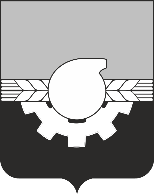 АДМИНИСТРАЦИЯ ГОРОДА КЕМЕРОВОПОСТАНОВЛЕНИЕ от 06.05.2021   №  1313Об установлении публичного сервитутаВ соответствии со ст. ст. 5, 23, 39.37 Земельного кодекса Российской Федерации, ст. 16 Федерального закона РФ «Об общих принципах организации местного самоуправления в Российской Федерации», ст. 45 Устава города Кемерово, на основании ходатайства ПАО «Россети Сибирь»                        (ОГРН 1052460054327, ИНН 2460069527):          1. Установить публичный сервитут в отношении земельного участка с кадастровым номером 42:24:0101020:609, категория земель - земли населенных пунктов, площадью 572 кв.м, и земель в кадастровых кварталах                           № 42:24:0101064, площадью 154 кв.м, № 42:24:0101003, площадью 3 кв.м,         № 42:24:0101020, площадью 36 кв.м, № 42:24:0101024, площадью 12 кв.м,         № 42:24:0101042, площадью 45 кв.м, в целях размещения (эксплуатации) объекта электросетевого хозяйства ВЛ 35 кВ-А-15-17 Весенняя-Мазуровская, необходимого для организации электроснабжения населения на срок 49 лет:1.1. Порядок установления зоны с особыми условиями использования территорий и содержание ограничения прав на земельные участки в границах таких зон утверждены постановлением Правительства РФ от 24.02.2009 № 160 «О порядке установления охранных зон объектов электросетевого хозяйства и особых условий использования земельных участков, расположенных в границах таких зон» (вместе с Правилами установления охранных зон объектов электросетевого хозяйства и особых условий использования земельных участков, расположенных в границах таких зон).		         1.2. В соответствии с п.п. 3, 4 статьи 3.6 Федерального закона от 25.10.2001  № 137-ФЗ «О введении в действие Земельного кодекса Российской Федерации» плата за публичный сервитут не устанавливается.         2. Утвердить границы публичного сервитута согласно схеме расположения границ публичного сервитута.         3.  ПАО  «Россети Сибирь» как обладателю публичного сервитута:          - привести земельный участок в состояние, пригодное для его использования в соответствии с разрешенным использованием, в срок не позднее чем три месяца после завершения строительства, капитального или текущего ремонта, реконструкции, эксплуатации, консервации, сноса инженерного сооружения, для размещения которого был установлен публичный сервитут;- до окончания публичного сервитута обратиться с ходатайством об установлении публичного сервитута на новый срок.   4.	Комитету по работе со средствами массовой информации                    обеспечить официальное опубликование настоящего постановления.   5.	Управлению архитектуры и градостроительства (В.П. Мельник) в течение пяти рабочих дней обеспечить направление копии настоящего постановления:    - в Управление Федеральной службы государственной регистрации, кадастра и картографии по Кемеровской области - Кузбассу;     -   в Комитет по управлению государственным имуществом Кузбасса;    -   ПАО  «Россети Сибирь».  6. Контроль за исполнением настоящего постановления возложить на   первого заместителя Главы города Д.В. Анисимова.Глава города 							            	    И.В. Середюк